Földrengető – Internetes keresés feladatlapA feladatok megoldásához használj internetes keresőt! A válaszokat ide a dokumentumba írd bele!Keress rá, mely földrengések voltak a legnagyobbak a világon! Az első tíz helyezettet táblázatban foglald össze, úgy, hogy szerepeljen benne a földrengés helye, éve és erőssége!
A földrengések erejét a Richter-skála szerint adják meg. Nézz utána mit jelent ez a skála! Írj róla 3 mondatot!

Az eljárás kidolgozója Charles Richter, eljárását 1935-ben tette közzé. A Richter-skála a földrengés erősségének műszeres megfigyelésen alapuló mérőszámát adja meg. A rengés erősségét megfelelő korrekciókkal a szeizmográf által jelzett legnagyobb kitérésből és az epicentrumtól való távolságából határozzák meg. 


Keress egy képet a Föld belső felépítéséről! Másold ide a képet!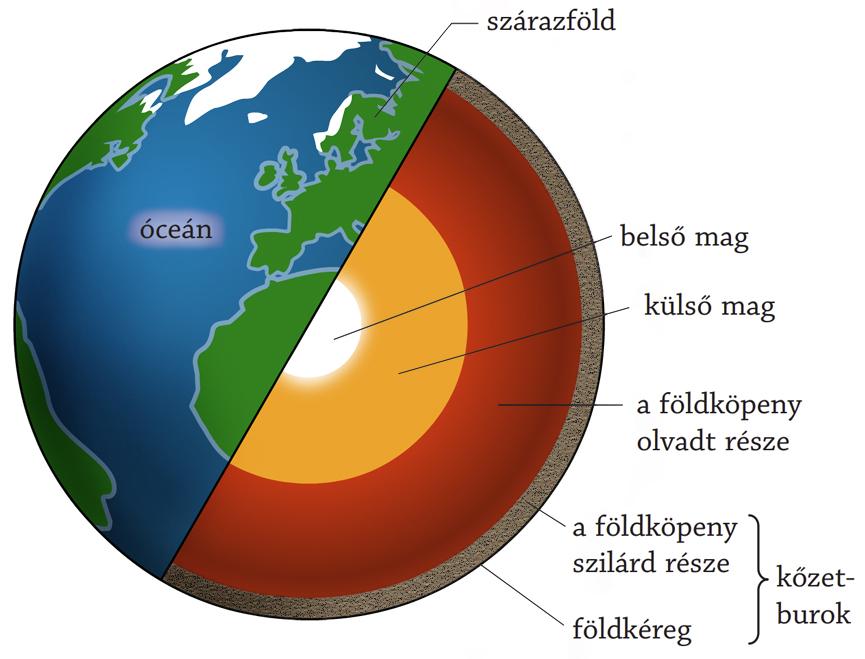 A Földön 7 nagy kőzetlemez van. Sorold fel ezeket, majd illessz a felsorolás után egy térképet ezekről!A hét nagy kőzetlemez:az Észak-amerikai,a Csendes-óceáni,az Eurázsiai,az Ausztrál–Indiai,a Dél-amerikai,az Afrikai ésaz AntarktisziTérkép: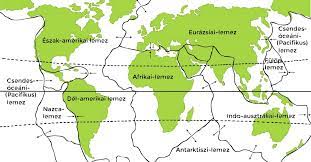 Földrengés helyeÉveErősségeSzumátra20128.6Assam-Tibet19508.6Patkányszigetek19658.7Ecuador-Kolumbia19068.8Chile20108.8Kamcsatka19529.0Tohoku Japán20119.1Szumátra20049.1Alaszka19649.2Chile19609.5